      Action     Alert:     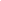 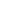 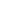 Document Archive ~ Temporary access   (still under construction)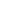 Sam Lane   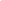 Parking lot March 2010American Collegeof  Community Midwives   A professional organization for Community Midwives(1)  American College of Community Midwives  (2) California College of Midwives(3)  ScienceBasedBirth.com(4) HealthCare_2.0.com(5)  NormalBirth.Org           (6)  MaterntyCare_2.0      Latest NEWS     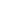 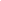 New & important public health info in Maternity Care Field  Important or Popular Documents for midwives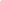 Must See Video  from "Where's My Midwife" Midwife's Diner    Flash Mob #1http://normal-birth.blogspot.com     Subdirectories ~ California Licensed Midwives     California MBC's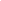 Midwifery Advisory Council Synopsis LMAR  2008 PHB Stats 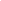   Faith Gibson, LM, CPM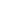 Webwife above 5 Internet sitesServing second 3-yr term, California Medical Board's Midwifery Advisory Councilemail: bonniefaithgibson@gmail.com  Click any picture below ~ info on my midwifery practice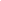 Table of Contents info@collegeofmidwives.org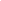 The California Medical Board asked the College of Midwives not to published information from the Midwifery Advisory Council, but instead direct all LMs to theBoard's official web sitefor updates on MBC &Midwifery Issues Email if questions    bonniefaithgibson@gmail.com American Collegeof  Community Midwives   A professional organization for Community Midwives(1)  American College of Community Midwives  (2) California College of Midwives(3)  ScienceBasedBirth.com(4) HealthCare_2.0.com(5)  NormalBirth.Org           (6)  MaterntyCare_2.0      Latest NEWS     New & important public health info in Maternity Care Field  Important or Popular Documents for midwivesMust See Video  from "Where's My Midwife" Midwife's Diner    Flash Mob #1http://normal-birth.blogspot.com     Subdirectories ~ California Licensed Midwives     California MBC'sMidwifery Advisory Council Synopsis LMAR  2008 PHB Stats   Faith Gibson, LM, CPMWebwife above 5 Internet sitesServing second 3-yr term, California Medical Board's Midwifery Advisory Councilemail: bonniefaithgibson@gmail.com  Click any picture below ~ info on my midwifery practiceTable of Contents info@collegeofmidwives.orgThe California Medical Board asked the College of Midwives not to published information from the Midwifery Advisory Council, but instead direct all LMs to theBoard's official web sitefor updates on MBC &Midwifery Issues ACCMAmerican Collegeof  Community Midwives   A professional organization for Community Midwives(1)  American College of Community Midwives  (2) California College of Midwives(3)  ScienceBasedBirth.com(4) HealthCare_2.0.com(5)  NormalBirth.Org           (6)  MaterntyCare_2.0      Latest NEWS     New & important public health info in Maternity Care Field  Important or Popular Documents for midwivesMust See Video  from "Where's My Midwife" Midwife's Diner    Flash Mob #1http://normal-birth.blogspot.com     Subdirectories ~ California Licensed Midwives     California MBC'sMidwifery Advisory Council Synopsis LMAR  2008 PHB Stats   Faith Gibson, LM, CPMWebwife above 5 Internet sitesServing second 3-yr term, California Medical Board's Midwifery Advisory Councilemail: bonniefaithgibson@gmail.com  Click any picture below ~ info on my midwifery practiceTable of Contents info@collegeofmidwives.orgThe California Medical Board asked the College of Midwives not to published information from the Midwifery Advisory Council, but instead direct all LMs to theBoard's official web sitefor updates on MBC &Midwifery Issues A professional organization for  midwives who provide physiologically-based maternity care in a community settings  ~client homes,maternity homesor birth centers.American Collegeof  Community Midwives   A professional organization for Community Midwives(1)  American College of Community Midwives  (2) California College of Midwives(3)  ScienceBasedBirth.com(4) HealthCare_2.0.com(5)  NormalBirth.Org           (6)  MaterntyCare_2.0      Latest NEWS     New & important public health info in Maternity Care Field  Important or Popular Documents for midwivesMust See Video  from "Where's My Midwife" Midwife's Diner    Flash Mob #1http://normal-birth.blogspot.com     Subdirectories ~ California Licensed Midwives     California MBC'sMidwifery Advisory Council Synopsis LMAR  2008 PHB Stats   Faith Gibson, LM, CPMWebwife above 5 Internet sitesServing second 3-yr term, California Medical Board's Midwifery Advisory Councilemail: bonniefaithgibson@gmail.com  Click any picture below ~ info on my midwifery practiceTable of Contents info@collegeofmidwives.orgThe California Medical Board asked the College of Midwives not to published information from the Midwifery Advisory Council, but instead direct all LMs to theBoard's official web sitefor updates on MBC &Midwifery Issues 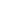 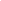 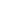 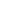 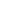    Best Evidence on science-based maternity care    Extensive archive  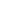 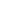 ~ a "must read".  This subdirectory has links to links to primary sources, lengthy excerpts, and citation lists documenting the scientific basis for physiological childbirth  as the universal standard of care for healthy women with normal pregnancies. Also journal articles on interventive and operative obstetrics >> induction, elective C-sections and political controversies, including ACOG's effort to eliminate planned home birth.Other "Best Evidence" topics (1) community-based midwifery, and (2) political and historical forces that have inappropriately medicalized normal childbirth in the US (3) the politics that underlie organized medicine's push to make elective Cesarean surgery the new, 21st century standard of care for in a healthy women with normal pregnancies.     Best Evidence   subdirectory also has links tothe most important articles on the College of Midwives web site.   Newest and most important information 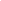    Public health issue for parents, birth attendants, maternity care providers,neonatologists, insurance companies & healthcare policy makers "MUST READ"    When to "CUT THE CORD"      ~   life-death importance of Physiological Umbilical Cord Clamping @ birth    ~  "Neonatal Resuscitation: Life that Failed " ~ by George Malcolm Morley, MB ChB FACOGA    scientific paper provides vital information on the value of physiological cord clamping under many diverse circumstances � especially premature babies, distressed neonates and following any Cesarean deliver, but particularly an emergent one performed for fetal distress.This a game-changer in the practical, political,   legal and economic arena.   "EFM as a Public Health Screening Program: The Arithmetic of Failure"  ~  by Dr David Grimes Electronic fetal monitoring has failed as a public health screening program. Nevertheless, most of the four million low-risk women giving birth in the United Stateseach year continue to undergo this screening.  Short Cuts to:    www.healthcare2point0.com   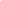     Midwifery and Health Care Reform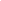       Web site resource for maternity & mfry Ning Network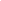     The Birth Survey    ~ Feedback on your birth, search the database for feedback on midwives, OBs, hospitals and birth centers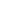     XTRANORMAL annimated Cartoons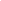 ~ the politics of a dysfunction maternity care system: Hospital Tour,     Emergency C/S    The VBAC PoliceClient Hand-out -- Coping with labor with Grace and Gravity w/ entertaining graphics     New View  Historical background for how  & why we have such a dysfunction health care system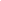      The Writing Project  ~ Personal collection of essays by Faith Gibson about healthcare ~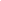  its history, its future, why contemporary healthcare and maternity care models aren't working, and how to fix these problems so our HC systembecomes the pride of every American.    Historical Background of Childbirth Services in 3 Parts 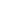 links to  Part 2, Part 3, and  Citation Key      Rabbit Hole to photo gallery  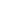 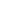 Copyright 1996- in perpetuity . . .All materials posted on this website are protected by international copyright and trademark laws.Informational materials posted on this website may be used for study, research or review.Original material may be recited in accordance with national and international copy law provided theAmerican College of Community Midwives' is identified as the source.